Дорогие ребята и уважаемые родители!Приглашаем вас менять мир вместе с командой высококлассных преподавателей из 
центра дополнительного образования «Аэрокосмическая школа»!Миссия МБОУ ДО ЦДО «Аэрокосмическая школа» - развитие способностей и одаренности у обучающихся, формирование основ инженерной культуры, поощрение исследовательской, экспериментальной и научной деятельности, предоставление возможности свободного творческого и предпрофессионального роста, взращивание открытой, активной, успешной и мыслящей личности.Контактная информация: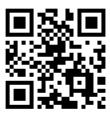 Директор МБОУ ДО ЦДО «Аэрокосмическая школа» - Голубева Анна ВикторовнаАдрес: г. Красноярск, ул. Иркутская, 2, ост. ДК им. 1 Мая (около стадиона Енисей) тел. приёмной: 8 (391) 262-50-28тел. заместителей директора по УВР: 8 (913) 262-95-60 	vk:      https://vk.com/aksh24 сайт:   https://aeroschool.siteedu.ru/ email: aeroschool.krsk@yandex.ru Перечень программ для обучения в МБОУ ДО ЦДО «Аэрокосмическая школа» на 2020-2021 учебный год*указанные день недели и время могут изменитьсяПеречень программ для обучения в МБОУ ДО ЦДО «Аэрокосмическая школа» на 2020-2021 учебный год*указанные день недели и время могут изменитьсяПеречень программ для обучения в МБОУ ДО ЦДО «Аэрокосмическая школа» на 2020-2021 учебный год*указанные день недели и время могут изменитьсяПеречень программ для обучения в МБОУ ДО ЦДО «Аэрокосмическая школа» на 2020-2021 учебный год*указанные день недели и время могут изменитьсяПеречень программ для обучения в МБОУ ДО ЦДО «Аэрокосмическая школа» на 2020-2021 учебный год*указанные день недели и время могут изменитьсяПеречень программ для обучения в МБОУ ДО ЦДО «Аэрокосмическая школа» на 2020-2021 учебный год*указанные день недели и время могут измениться№Название программыКлассВозрастКраткое описание программыСсылка на фото/видео№Название программыКлассВозрастКраткое описание программыСсылка на фото/видео№Название программыКлассВозрастКраткое описание программыСсылка на фото/видео1Лаборатория проектных игр(две смены обучения:I см.  субб,  вт. 9:10-11:30II см. вт. 14:20-16:40
ср. 16:00-18:20)*510\12Модульная программа (трехчасовая, один раз в неделю), состоит из 3-х модулей: "Проектная мастерская", "Решение нестандартных задач", "Исследование микромира". Модули посвящены разработке мультимедиа продукта (ребусы, кроссворды, анаграммы) средствами информационных технологий, созданию настольной игры и лэпбука посредством командного проектирования, изучению живых организмов с помощью микроскопа и лабораторного оборудования с фиксацией в альбоме «Микробиологических зарисовок».https://yadi.sk/d/-fxLg75vd21i0w2Стартовый импульс(две смены обучения:четверг, пятницаI см. 9:10-11:30II см. 14:20-16:40)*611\13Модульная программа (трехчасовая, один раз в неделю), состоит из 6 модулей: "Воздушные змеи", "Личная экономика", "Информатика", "Развитие творческого воображения", "Я и мир вокруг меня", "Введение в электронику". Программа помогает ребенку сориентироваться в мировом многообразии областей профессий, самоопределиться с зоной своего ближайшего развития. Чему можно поучиться у нас на модулях данной программы?- на модуле «Личная экономика» - планированию бюджета, изучению многообразия профессий, пониманию экономических и промышленных проблем, которые встречаются в повседневной жизни и мировой экономике, искусству общения;- на модуле «Воздушные змеи» - познакомиться с основами аэродинамики, научиться делать простейшие модели самолётов, воздушных змеев и на практике научиться их запускать;- на модуле «Развитие творческого воображения» - научиться использовать и применять современные технологии изобретательской деятельности, основанные на теории решения изобретательских задач; - на модуле «Введение в электронику» - познакомиться с основами электроники  и овладеть практическими навыками составления электрических схем;- на модуле «Я и мир вокруг меня» - научиться взаимодействовать  с окружающим миром, познакомиться с основами психологии во время тренингов, игр и групповых дискуссий;- на модуле «Информатика» - научиться пользоваться  средствами информационных технологий с использованием программных систем и вычислительной техники. https://yadi.sk/d/ipktmD4FfNQ8_g3Черчение7-812\15Трехчасовая программа (один раз в неделю) технической направленности, которая дает ребенку базовые практические умения в области инженерной графики (чертежи на бумажном носителе). https://yadi.sk/d/YXYnourlzdKMZg4Летательные аппараты I ступень(субботаI см. 14:20-16:40II см. 16:50-19:10)*712\14Модульная программа (трехчасовая, один раз в неделю) технической направленности, состоит из 3-х модулей: "Просто и летает", "Инженерная графика" (чертежи на бумажном носителе), "Астрономия". https://yadi.sk/d/RjYQZSznJ45Gfg5Электроника I ступень (суббота I см. 11:40-14:10II см. 14:20-16:40)*712\14Модульная программа (трехчасовая, один раз в неделю) технической направленности, состоит из 3-х модулей: "Электроника", "Инженерная графика" (чертежи на бумажном носителе), "Информатика". https://yadi.sk/d/GSTDEWXblvaDYw6Организованное воображение на основе ТРИЗ(суббота 13:30-15:50)*712\14Трехчасовая программа (один раз в неделю) естественнонаучной направленности, которая дает возможность детям научиться применять основные приемы РТВ (развития творческого воображения) для получения новых фантастических идей, строить фантастические сюжеты, используя системные методы РТВ, выделять и описывать в окружающем мире проблемные и изобретательские ситуации, генерировать новые идеи изобретательского уровня с применением «нетризовских» методов активизации воображения, а также генерировать новые идеи изобретательского уровня с применением методов развития воображения, формулировать функции объекта анализа и его частей,  оформлять новые решения в виде презентаций и публично докладывать и защищать свои авторские проекты на конкурсах и конференциях. https://yadi.sk/d/gyotTw2TUggj4w7Психология и экономика хэндмейдера(суббота 11:40-15:00)*712\14Модульная программа (четырехчасовая, один раз в неделю) социально-педагогической направленности, состоит из 3-х модулей: "АРТ-Мастерская", "Психология образа", "Экономика хэндмейда". Модули посвящены созданию творческого продукта (фито-коллаж, интерьерная кукла, браслет и т.д.); проработке психологического образа и составлению расчетов в виде бизнес-плана. https://yadi.sk/d/GBGDlRut9cUrsg8Экономика для начинающих(суббота 15:10-18:20)*712\14Четырехчасовая программа (один раз в неделю), в результате обучения на которой у ребенка сформируется умение: ориентироваться в основных экономических понятиях, отличать принципы продвижения товара, понимать основные принципы ведения домашнего бюджета, ориентироваться в маркетинговых «ловушках» производителей и торговых сетей, а также анализировать рекламу. https://yadi.sk/d/7Sols-CedW0tmw9АРТ-Журналистика(понедельник 16:00-19:10)*8-1114/18Четырехчасовая модульная программа (один раз в неделю), состоит из 3-х модулей:  "Фото" (креативная фотография), "Соцсети" (работа в соцсетях), "Написание текстов и статей ". https://yadi.sk/d/DLGYxGTm4p6ilw10Компьютерное моделирование(среда I см. 10:50-13:10II см. 13:30-15:50)*8-914/16Трехчасовая (один раз в неделю) модульная программа технической направленности, состоит из 3-х модулей:  "Технологии 3-D печати", "Плоскостное и объемное графическое моделирование", "Компьютерная графика". https://yadi.sk/d/zJrhu5nmPFbdrQ11Основы робототехники и автоматизации (четв. 16:50-19:10)*8-914\16Трехчасовая (один раз в неделю) программа технической направленности, которая позволит ребенку овладеть как методами исследовательской и проектной деятельности, так и приёмами конструирования, моделирования и роботостроения. https://yadi.sk/d/Z9dauG8vkqs7ww12Летательные аппараты II ступень(I гр. среда 10:50-13:10II гр. вт. 16:00-18:20)*813\15Трехчасовая (один раз в неделю) модульная программа технической направленности, состоит из 3-х модулей:I группа: "История авиации и конструирования", "Инженерная графика" (чертежи на бумажном носителе), "Астрономия";II группа: "Основы ТРИЗ", "Инженерная графика" (чертежи на бумажном носителе), "Астрономия". https://yadi.sk/d/ZrVYQMznv8sEPA13Прикладная информатика(I гр. вторник 16:50-19:10II гр. субб.16:50-19:10)*813\15Трехчасовая (один раз в неделю) программа, которая дает возможность основательно «прокачать» навыки в сфере компьютерной грамотности, перейти из категории простых юзеров в категорию профи и заложить крепкую основу будущей карьеры в сфере IT. https://yadi.sk/d/VddnedTS2IWxkQ14Алгебра на 5(суббота 13:30-15:50)*813\15Трехчасовая (один раз в неделю) программа для детей, желающих повысить уровень успеваемости в данной предметной области. https://yadi.sk/d/f3M7TeUcmvBtkw15Networking(вторник 15:10-18:20)*8-913\16Четырехчасовая (один раз в неделю) модульная программа, состоит из 3-х модулей: "Форум-театр", "Искусство самопрезентации", "Деловые игры". Networking – это искусство общения и развития коммуникативных навыков. Креативность, взаимодействие с людьми, принятие решений, гибкость мышления, решение проблем, одним словом, прокачка Soft Skills – это то, чем мы занимаемся на данной программе, формируя комплекс важных для карьеры надпрофессиональных навыков, которые не связаны с конкретной профессией, но помогают хорошо выполнить свою работу и важны для карьеры. https://yadi.sk/d/kXJxSleEg8II_Q16Летательные аппараты III ступень (четвергI см. 13:30-15:50II см. 16:00-18:20)*914\16Трехчасовая (один раз в неделю) модульная программа технической направленности, состоит из 3-х модулей: "Техническое моделирование. Основы космонавтики", "ТРИЗ", "Основы начертательной геометрии" (чертежи на бумажном носителе). https://yadi.sk/d/e5lpTT8eZKNZHw17Электроника и робототехника(пятн. 16:50-19:10)*9-1014\17Трехчасовая (один раз в неделю) программа технической направленности, ориентированная на ознакомление с основами конструирования и программирования учебных роботов и автоматизации технологических процессов. https://yadi.sk/d/4qUd8WPt3AQC4g18Ивент-менеджмент(среда 15:10-18:20)*8-1113\18Четырехчасовая (один раз в неделю) модульная программа социально-педагогической направленности, состоит из 3-х модулей: "Сценарное мастерство", "Менеджмент", "Актерское искусство". Основными составляющими программы являются событийное и социальное проектирование с упором на практическое применение полученных профессиональных навыков во взрослой жизни. https://yadi.sk/d/EbYpANGq8DUp7Q19Основы финансовой экономики(четверг 16:50-20:00)*9-1014\17Четырехчасовая программа (один раз в неделю), которая поможет обучающимся научиться находить и оценивать новые рыночные возможности и формулировать бизнес-идею, разрабатывать основу бизнес-планов создания и развития новых организаций (направлений деятельности, продуктов и т.п.), оценивать экономические условия осуществления предпринимательской деятельности, представлять результаты разработки бизнес-плана в формате презентации или доклада перед профессиональным сообществом. https://yadi.sk/d/FBrIQBKgBHjVQw20Кадровый резерв Сибири (суббота  I см. 11:40-15:00II см. 15:10-18:20)*9-1114/18Четырехчасовая программа погружений по блокам "Прокачка лидерских качеств и работа в команде", "Профориентация (экскурсии в ВУЗы и СУЗы)", "Экономическая география".  https://yadi.sk/d/zQfqHq-iEdbLaA21Успешный математик(четверг 16:00-18:20)*914\16Трехчасовая программа для детей, желающих повысить уровень успеваемости в данной предметной области. https://yadi.sk/d/bp5rbU9lPv87bw22Моделирование систем(I см. четв. 16:50-19:10II см. втор. 15:10-17:30)*914\16Трехчасовая программа для детей, желающих повысить уровень успеваемости в данной предметной области (информатика). https://yadi.sk/d/aICbQ-5IcWn01g23Летательные аппараты IV ступень (пятница 15:10-17:30)*10-1115\18Модульная программа технической направленности, состоит из 3-х модулей: "Механика. Проектное ракетомоделирование", "Начертательная геометрия", "ТРИЗ". https://yadi.sk/d/SjtNBuK1U0KCkQ24Научные исследования в технике (пятница 17:40-20:00)*10-1115\18Трехчасовая программа для тех, кто желает развить свои компетенции в сфере космонавтики и ракетостроения, а также имеет желание учувствовать в научных конференциях и побеждать в конкурсах различного уровня. https://yadi.sk/d/pOaq2M3adhALCQ25Творческая мастерская ТРИЗ(суббота 16:00-18:20)*10-1115\18Трехчасовая программа для тех, кто желает развить свои компетенции в сфере изобретательства или, возможно, довести свой проект/ свое изобретение до патентирования, или просто имеет желание учувствовать в научных конференциях и конкурсах различного уровня со своим изобретением. https://yadi.sk/d/mRV8hCODjB_kbA26Основы web-программирования(I см. пятн. 16:50-19:10II см. втор. 17:40-20:00)*1015\17Трехчасовая программа для детей, желающих повысить уровень успеваемости в данной предметной области (информатика). https://yadi.sk/d/4ozmEctfMQt5AQ27Олимпиадная математика(суббота 16:00-18:20)*1015\17Трехчасовая программа, направленная на решение задач повышенного уровня сложности и достижение призовых мест в данной предметной области на конкурсах и олимпиадах различного уровня. https://yadi.sk/d/0lpzCbLn6YODVw28Алгоритмика и программирование(I см. четв. 15:10-17:30II см. пятн. 17:40-20:00)*10-1116\18Трехчасовая программа естественнонаучной направленности по результатам освоения которой обучающиеся не только приобретут и закрепят навыки составления алгоритмов решения тематических задач с последующей их реализацией с использованием современных средств программирования, а также научатся самостоятельно разрабатывать собственные прикладные программные средства в виде комплексных windows-приложений. https://yadi.sk/d/WrNEbKWTLn0Xbw29Основы экономической теории(пятн. 16:50-20:00)*10-1115\18Четырехчасовая программа, которая дает возможность обучающимся познать закономерности функционирования рыночного механизма на микроуровне и методах государственного регулирования экономики, увидеть альтернативные пути рационального использования экономических ресурсов, сформировать у себя представление об общих положения, основных понятиях и категориях современной экономической теории. https://yadi.sk/d/HaSurEycjcS2wA30Олимпиадная математика(вторник 15:10-17:30)*1116\18Трехчасовая программа, направленная на решение задач повышенного уровня сложности и достижение призовых мест в данной предметной области на конкурсах и олимпиадах различного уровня (что дает дополнительные бонусы при поступлениях в ВУЗы). https://yadi.sk/d/W5uclMUfajxaNg31Олимпиадная информатика(I см. четв. 17:40-20:00II см. пятн. 15:10-17:30)*1116\18Трехчасовая программа, направленная на решение задач повышенного уровня сложности и достижение призовых мест в данной предметной области на конкурсах и олимпиадах различного уровня (что дает дополнительные бонусы при поступлениях в ВУЗы). https://yadi.sk/d/KYtUmq4ToJC9ww